

Obrazac prijave za nacionalno natjecanje – Hrvatska
Europski kviz o novcu 2018.		   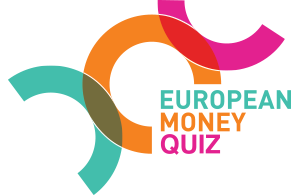               Ispuniti polja u desnom stupcu
Upute za izradu korisničkog imena za pojedini razred/tim za natjecanje: 	
(skraćenica države)(poštanski broj)_(inicijali imena škole)_(razred-ili-tim)
npr: Srednja škola „Tin Ujević“, 43000 Bjelovar, Hrvatska, 1B razred
 HR43000_TU_1B
npr. Srednja škola „Tin Ujević“, 43000 Bjelovar, Hrvatska, Tim1
 HR43000_TU_T1
Ispunjeni obrazac uputiti na e-poštu kviz@hub.hr do zaključno 26. veljače 2018. godine.
Dodatne upute  
Kviz je namijenjen učenicima od 13 – 15 godina, koji pohađaju 7. – 8. razred osnovne škole ili prvi razred srednje škole, neovisno o vrsti škole ili usmjerenja.

Jedna škola može prijaviti više prvih razreda ili više timova (npr. 1A razred, 1B razred ili Tim1, Tim2 s tim da u svakom timu mora biti najmanje 4 učenika).Jedan nastavnik može predvoditi te prijaviti i više razreda/timova. Jedan obrazac ispunjava se za svaki pojedinačni razred/tim kojeg nastavnik prijavljuje za nacionalno natjecanje. 

Pretpostavka sudjelovanja u kvizu je da škola, odnosno nastavnik može komunicirati putem elektronske pošte i da ima pristup Internetu.

U pravilu, prijave se zaprimanju elektronskom poštom, kojom se vrši i sva daljnja koordinacija.

Nakon prijave, Hrvatska udruga banaka će najkasnije u roku 3 radna dana dostaviti potvrdu prijave s informacijama o nacionalnom natjecanju 16. ožujka 2018. (održava se od 13 do 14 sati).
Za dodatna pitanja, obratite se HUB-u na e-adresu kviz@hub.hr ili telefonski 01/4860-080, 
pon-pet 8.30-16.30 sati. 

e-mail    kviz@hub.hr
Rok za prijavu:    26. veljače 2018.
www.hub.hr
Hrvatska udruga banaka
Centar Kaptol, Nova ves 17
HR-10000 ZagrebPuni naziv (ime) školeAdresa škole (ulica i kućni broj)Mjesto/GradPoštanski broj (nužan podatak!)Nastavnik-ica (ime i prezime)Predmet koji nastavnik/ca predajeE-mail adresa nastavnika/ce Kontakt telefon ili mobitel nastavnika/ceE-mail ravnatelja/ice škole ili e-mail adresa škole (opća) – (nije obvezan podatak)Kontakt telefon ili mobitel ravnatelja/ice škole ili glavni telefonski broj škole
Korisničko ime (upisati ga prema uputi) 